ПЕНСИОННЫЙ ФОНД РОССИЙСКОЙ  ФЕДЕРАЦИИ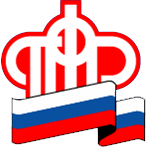 09.10.2017                    ПФР подвел итоги работы в I полугодии 2017 годаВ Москве под председательством главы Пенсионного фонда России Антона Дроздова прошло заседание Правления ПФР, на котором были подведены итоги работы Фонда в I полугодии 2017 года и определены задачи на второе полугодие. В заседании в режиме видеоконференции приняли участие статс-секретарь – заместитель министра труда и социальной защиты Андрей Пудов, члены Правления ПФР, руководители всех региональных отделений ПФР, в том числе Магаданской области.В 2017 году все пенсии и пособия по линии ПФР выплачиваются на территории всей страны в срок и в полном объеме.В январе 2017 года пенсионеры получили единовременную выплату в размере 5 тыс. рублей. Эту выплату получили абсолютно все пенсионеры, проживающие в России: как гражданские, так и военные – в общей сложности 43,7 млн человек. На эти цели было выделено 221,7 млрд рублей.Страховые пенсии 31,4 млн неработающих пенсионеров в 2017 году были увеличены на 5,8% (1 февраля на 5,4% и 1 апреля на 0,38%). В августе Пенсионный фонд провел ежегодную корректировку страховых пенсий более 9,1 млн работавших в 2016 году пенсионеров. Пенсии по государственному пенсионному обеспечению, в том числе социальные, с 1 апреля 2017 года были проиндексированы как работающим, так и неработающим пенсионерам на 1,5%. Это повышение коснулось 3,9 млн пенсионеров. Как и раньше, в 2017 году в России нет пенсионеров с ежемесячным доходом ниже прожиточного минимума пенсионера (ПМП) в регионе проживания. Всем неработающим пенсионерам производится социальная доплата к пенсии до уровня ПМП в регионе проживания. В 2017 году федеральную социальную доплату по линии ПФР получают почти 4 млн человек.С 1 февраля 2017 года размеры ежемесячной денежной выплаты (ЕДВ), которую получают 15,5 млн федеральных льготников, были проиндексированы на 5,4%.В целом расходы ПФР на пенсионное обеспечение за первое полугодие 2017 года составили 3,5 трлн рублей, превысив аналогичный показатель 2016 года на 389,9 млрд рублей; расходы на социальное обеспечение составили 225 млрд рублей и превысили аналогичный показатель 2016 года на 7,8 млрд рублей.В рамках реализации программы государственной поддержки семей, имеющих детей, в течение 2017 года территориальные органы ПФР выдали более 470 тыс. сертификатов на материнский капитал. В итоге за более чем десять лет действия программы государственный сертификат получили 8,2 млн российских семей.Самым популярным направлением расходования материнского капитала остается улучшение жилищных условий – 92% от подавших заявление. С начала действия программы материнского капитала благодаря его средствам жилищные условия улучшили почти 5 млн российских семей. Из них 3,1 млн семей частично или полностью погасили материнским капиталом жилищные кредиты. Еще более 1,8 млн семей улучшили жилищные условия без привлечения кредитных средств.Помимо этого ПФР принял 449 тыс. заявок на обучение детей, 3,6 тыс. заявок на перевод средств материнского капитала на накопительную пенсию мамы и 90 заявок на социальную адаптацию и интеграцию в общество детей-инвалидов.Полностью распорядились средствами материнского капитала 58% владельцев сертификата.Размер материнского капитала в 2017 году составляет 453 026 рублей. Для получения права на материнский капитал необходимо, чтобы ребенок, который дает право на сертификат, родился или был усыновлен до 31 декабря 2018 года. При этом само получение сертификата и распоряжение его средствами временем не ограничены.Пенсионный фонд продолжает активную работу по развитию своих электронных сервисов. В 2017 году функции Личного кабинета гражданина на сайте ПФР значительно расширились, в результате чего сегодня он охватывает практически все выплаты по линии ПФР: пенсии, ежемесячную денежную выплату, федеральную социальную доплату к пенсии, набор социальных услуг, материнский капитал и др., а также информирует о всех установленных социальных выплатах.В первом полугодии 2017 года электронными сервисами Личного кабинета воспользовались более 3,5 млн человек. До конца года в Личном кабинете планируются к запуску еще десять новых сервисов. Важно отметить, что электронные сервисы ПФР доступны не только на сайте Пенсионного фонда и портале госуслуг, но в мобильном приложении для смартфонов, которое ПФР представил весной этого года.В свете развития электронных сервисов Пенсионный фонд фиксирует рост подачи заявлений на назначение пенсии в электронном виде. Так, в среднем по России доля граждан, подавших электронное заявление на назначение или смену доставки пенсии, в 2017 году составляет 62%. В некоторых регионах этот показатель превышает 90%: Республика Карелия (95,7%), Республика Бурятия (94,8%), Республика Адыгея (93,2%), Тамбовская область (93,1%), Волгоградская область (93%).В 2017 году ПФР продолжает предоставлять субсидии бюджетам субъектов Российской Федерации на региональные социальные программы. Распределено субсидий на общую сумму 1 млрд рублей, из них: на строительство десяти объектов организаций социального обслуживания – 525,1 млн рублей; ремонт организаций соцобслуживания, приобретение техоборудования, предметов длительного пользования и автотранспорта для мобильных бригад – 400,0 млн рублей; обучение компьютерной грамотности неработающих пенсионеров – 50,0 млн рублей. На оказание адресной социальной помощи пострадавшим в связи с чрезвычайными ситуациями и стихийными бедствиями заложено 50,0 млн рублей.В 2017 году Пенсионный фонд продолжает реализацию двух масштабных федеральных проектов: Федеральный реестр инвалидов (ФРИ) и Единая государственная информационная система социального обеспечения (ЕГИССО). Запуск ФРИ и ЕГИССО позволяет учитывать весь комплекс социальных льгот по всем категориям граждан, которые получают государственную социальную поддержку из бюджетов всех уровней. Их реализация дает возможность повысить эффективность социальных расходов и уровень информированности граждан о правах на получение мер социальной поддержки.Федеральный реестр инвалидов содержит информацию об установлении гражданам инвалидности, о рекомендованных МСЭ и исполненных мероприятиях по программам реабилитации и других социальных выплатах инвалидам. Это позволяет избежать многократного и разнонаправленного документооборота между органами власти и необходимости предоставления инвалидом документов для получения услуг. Благодаря ФРИ государство по модели одного окна может иметь статистическую информацию для анализа программ помощи инвалидам по любому параметру, будь то обеспечение их техническими средствами реабилитации или предоставление образовательных услуг.Как информационная система ФРИ был введен в эксплуатацию с 1 января 2017 года. С конца 2016 года в режиме опытной эксплуатации работает Личный кабинет инвалида и мобильное приложение ФРИ. В 2017 году велась и ведется активная работа по подключению к системе всех ведомств – как поставщиков, так и пользователей информации ФРИ, в том числе на уровне субъектов РФ. В 2018 году планируется расширение перечня поставщиков информации и объема передаваемых в реестр сведений, развитие функционала Личного кабинета в части создания тематических форумов, интеграция ФРИ с ЕГИССО.ЕГИССО будет аккумулировать и предоставлять органам власти актуальную информацию о мерах соцподдержки, оказываемых населению России в персонифицированном виде. Наличие такой информации в одном источнике позволит органам власти получить полную картину о социальном обеспечении отдельно взятого гражданина и принять решение о его нуждаемости в той или иной мере социальной поддержки.В 2017 году ПФР завершил разработку платформы ЕГИССО, ввел систему в опытную эксплуатацию и завершает подключение к ней органов государственной власти, которые являются поставщиками и пользователями информации. Запуск ЕГИССО в промышленную эксплуатацию – с января 2018 года.Начальник управления ПФРМ.С. Цуканов  ГОСУДАРСТВЕННОЕ УЧРЕЖДЕНИЕ – УПРАВЛЕНИЕ ПЕНСИОННОГО ФОНДАРОССИЙСКОЙ ФЕДЕРАЦИИ В ЯГОДНИНСКОМ РАЙОНЕ ПО МАГАДАНСКОЙ ОБЛАСТИ________________________________________________________________